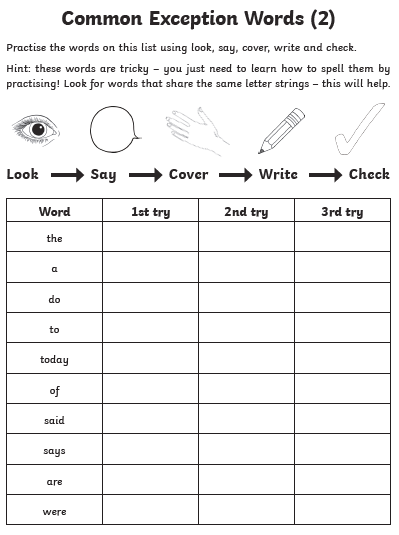 PLEASE DO NOT TAKE FOR GRANTED HOW IMPORTANT THESE WORDS ARE TO GET RIGHT. 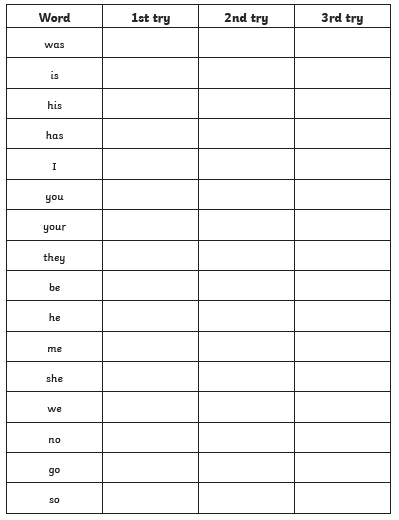 EXTTRA CHALLENGE: PUT 5 OF THESE WORDS INTO SENTENCES USING JOINED UP HANDWRITING. 